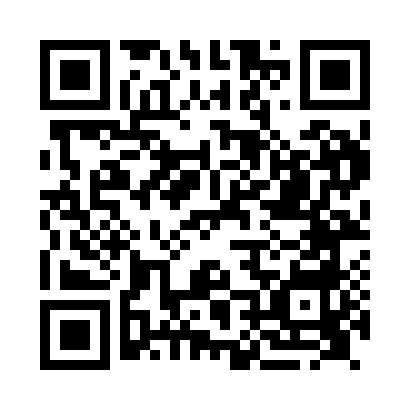 Prayer times for Craghead, County Durham, UKMon 1 Jul 2024 - Wed 31 Jul 2024High Latitude Method: Angle Based RulePrayer Calculation Method: Islamic Society of North AmericaAsar Calculation Method: HanafiPrayer times provided by https://www.salahtimes.comDateDayFajrSunriseDhuhrAsrMaghribIsha1Mon2:524:341:116:559:4711:292Tue2:534:351:116:559:4711:293Wed2:534:351:116:559:4611:294Thu2:544:361:116:549:4611:285Fri2:544:371:116:549:4511:286Sat2:554:381:126:549:4411:287Sun2:554:401:126:549:4311:278Mon2:564:411:126:539:4311:279Tue2:574:421:126:539:4211:2710Wed2:574:431:126:529:4111:2611Thu2:584:441:126:529:4011:2612Fri2:594:461:126:519:3911:2513Sat3:004:471:136:519:3811:2514Sun3:004:481:136:509:3611:2415Mon3:014:501:136:509:3511:2416Tue3:024:511:136:499:3411:2317Wed3:034:521:136:489:3311:2318Thu3:034:541:136:489:3111:2219Fri3:044:551:136:479:3011:2120Sat3:054:571:136:469:2811:2121Sun3:064:591:136:469:2711:2022Mon3:065:001:136:459:2511:1923Tue3:075:021:136:449:2411:1824Wed3:085:031:136:439:2211:1825Thu3:095:051:136:429:2111:1726Fri3:105:071:136:419:1911:1627Sat3:115:081:136:409:1711:1528Sun3:115:101:136:399:1511:1429Mon3:125:121:136:389:1411:1330Tue3:135:141:136:379:1211:1231Wed3:145:151:136:369:1011:11